2018.gada ___. _________ 				Noteikumi Nr.___Rīgā								 (prot. Nr.__ __ § )Grozījumi Ministru kabineta 2010.gada 23.marta noteikumos Nr.290 "Farmaceitu profesionālās kvalifikācijas sertifikātu izsniegšanas, pārreģistrēšanas un anulēšanas kārtība"Izdoti saskaņā ar Farmācijas likuma5.panta 1.punktu un 57.pantuIzdarīt Ministru kabineta 2010.gada 23.marta noteikumos Nr.290 "Farmaceitu profesionālās kvalifikācijas sertifikātu izsniegšanas, pārreģistrēšanas un anulēšanas kārtība" (Latvijas Vēstnesis, 2010, 51./52. nr.; 2014, 16. nr. ) šādus grozījumus:1. Izteikt 4.punkta pirmo teikumu šādā redakcijā:„4. Sertifikāciju un atkārtotu sertifikāciju veic sertificēšanas institūcijas Latvijas Farmaceitu biedrības Farmaceitu profesionālās kvalifikācijas sertifikācijas komisija (turpmāk – sertifikācijas komisija), kas ir akreditēta akreditācijas institūcijā atbilstoši aktuālajā standartā par atbilstības novērtēšanu un vispārīgām prasībām personu sertificēšanas institūcijām noteiktajām prasībām.”2. Izteikt 7. punkta ievaddaļu šādā redakcijā:“7. Lai iegūtu sertifikātu, farmaceits iesniedz sertificēšanas institūcijā iesniegumu (1. pielikums), uzrādot personu apliecinošu dokumentu. Iesniegumam pievieno šādus dokumentus:”3. Izteikt 7.5.apakšpunktu šādā redakcija:“7.5.farmaceita parakstītu apliecinājumu par atbilstību Farmācijas likuma 58.panta pirmās daļas 2. un 3.punkta prasībām;”4. Svītrot 7.6.apakšpunktu.5. Izteikt 10. punkta ievaddaļu šādā redakcijā:“10. Atkārtotai sertifikācijai farmaceits divus mēnešus pirms sertifikāta darbības termiņa beigām iesniedz sertificēšanas institūcijā iesniegumu (1. pielikums), uzrādot personu apliecinošu dokumentu. Iesniegumam pievieno šādus dokumentus:”6. Aizstāt 10.1. apakšpunktā vārdu „triju” ar vārdu „piecu”.7. Izteikt 10.2.apakšpunktu šādā redakcija:“10.2.farmaceita parakstītu apliecinājumu par atbilstību Farmācijas likuma 58.panta pirmās daļas 2. un 3.punkta prasībām;”.8.Svītrot 10.3.apakšpunktu.9. Papildināt noteikumus ar 18.4.apakšpunktu šādā redakcijā:„18.4 sertificētā persona ir mirusi.”10. Papildināt 20.1.apakšpunktu aiz vārdiem „ir anulēts” ar vārdiem „izņemot šo noteikumu 18.4.apakšpunktā minētajā gadījumā”;11. Papildināt 23. punktu aiz vārdiem „sertifikācijas institūcijai” ar vārdiem „izņemot šo noteikumu 18.4.apakšpunktā minētajā gadījumā”;12.Izteikt 24.punktu šādā redakcija:“24.Sertifikācijas komisijas pieņemto lēmumu var apstrīdēt Veselības ministrijā un pārsūdzēt tiesā Administratīvā procesa likumā noteiktajā kārtībā.”13. Aizstāt 1. pielikuma 6., 7. un 8.punktā vārdu „Pases” ar vārdiem „Personu apliecinoša dokumenta”.14. Aizstāt 1. pielikuma 18.2.apakšpunktā vārdus un saīsinājumu „farmaceitiskās darbības uzņēmuma (FDU)” ar vārdu „aptiekas”.15. Aizstāt 1. pielikuma 18.3. apakšpunktā saīsinājumu „(FDU)” ar vārdu „aptiekas”.16. Aizstāt 1.pielikuma 19.2. un 19.3. apakšpunktā saīsinājumu „(FDU)” ar vārdu „aptiekas”.17. Izteikt 2.pielikumu šādā redakcijā:„2.pielikums 
Ministru kabineta 
2010.gada 23.marta noteikumiem Nr.290Sertificēta farmaceita apliecība–piespraude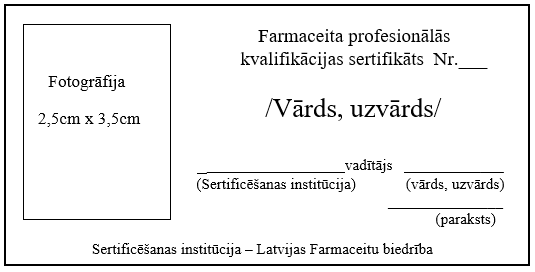 Ministru prezidents		Māris KučinskisVeselības ministre 	      Anda Čakša 	Iesniedzējs: Veselības ministre	      Anda Čakša Vīza: Valsts sekretāra   p.i.                                          Daina Mūrmane-Umbraško